EUROPEWrite about these 10 countries. You can use the Internet.What is the capital city?What language do they speak?What nationality are they?European capital cities crosswordFill in the capital city of each of the countries.Across:						   Down:1. 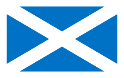 capital citylanguagenationality2. 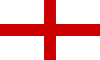 capital citylanguagenationality3. 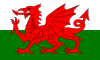 capital citylanguagenationality4. 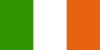 capital citylanguagenationality5. 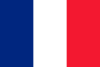 capital citylanguagenationality6. 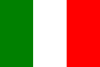 capital citylanguagenationality7. 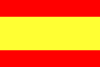 capital citylanguagenationality8. PORTUGAL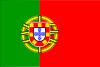 capital citylanguagenationality9. 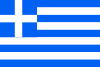 capital citylanguagenationality10. 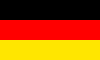 capital citylanguagenationality13V2LO54L68P7RM910B1211BS13W14H15D2. 4. 7. 9. 10. 11. 13. 14. 15. 1. 3. 5. 6. 8. 10. 12. 